Lancaster Seventh-Day Adventist ChurchA House of Prayer for All People 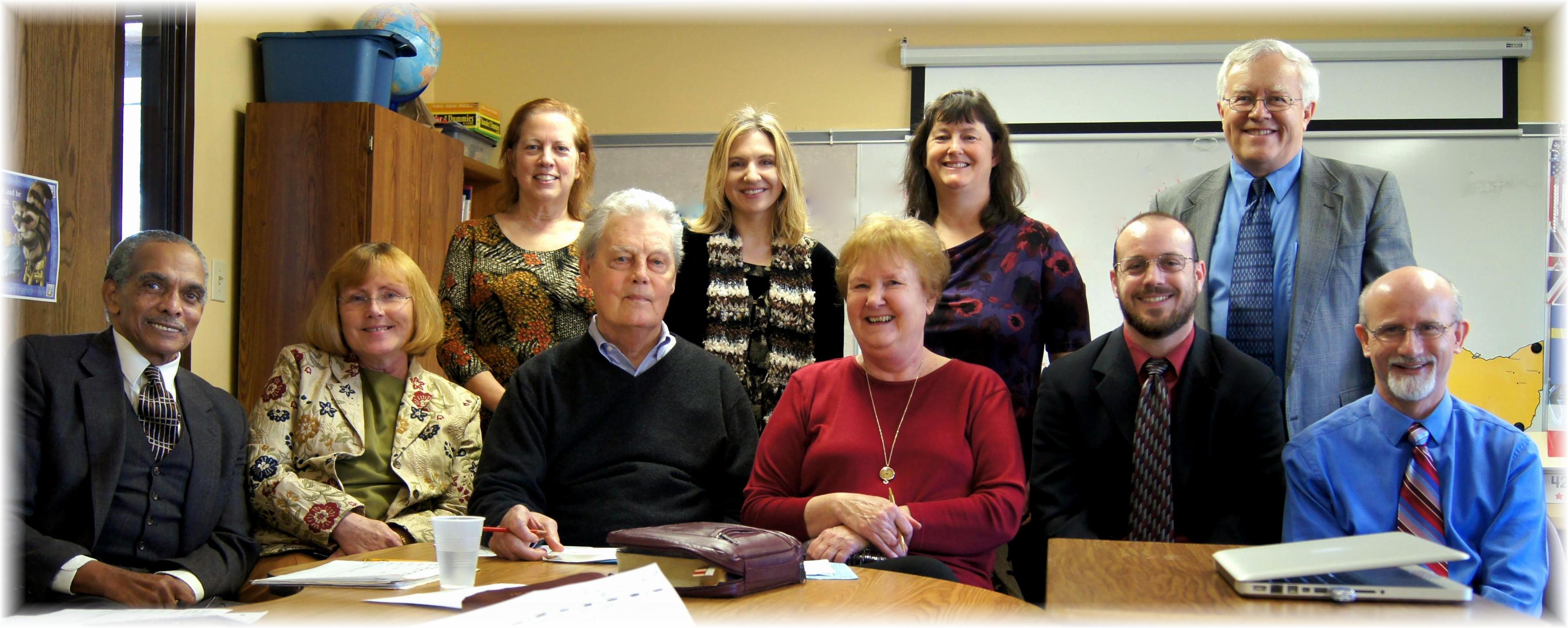 Back Row:  Geri,  Trina,  Kim,  AlFront Row:  Rick,  Christine,  Bob,  Linda,  Anthony,  Pastor MikeWorship Team – February 2013